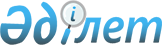 О внесении изменений и дополнений в решение Кызылкогинского районного маслихата от 29 декабря 2018 года № ХХХІ-2 "Об утверждении бюджетов сельских округов Кызылкогинского района на 2019-2021 годы"Решение Кызылкогинского районного маслихата Атырауской области от 5 апреля 2019 года № XXXIV-1. Зарегистрировано Департаментом юстиции Атырауской области 8 апреля 2019 года № 4374
      В соответствии со статьей 109-1 Бюджетного кодекса Республики Казахстан от 4 декабря 2008 года, подпунктом 1) пункта 1 статьи 6 Закона Республики Казахстан от 23 января 2001 года "О местном государственном управлении и самоуправлении в Республике Казахстан" и рассмотрев предложение акимата об уточнении бюджетов сельских округов Кызылкогинского района на 2019-2021 годы, районной маслихат VI созыва на ХХХІV сессии РЕШИЛ:
      1. Внести в решение районного маслихата от 29 декабря 2018 года № ХХХІ-2 "Об утверждении бюджетов сельских округов Кызылкогинского района на 2019-2021 годы" (зарегистрированно в реестре государственной регистрации нормативных правовых актов за № 4317, опубликованно 17 января 2019 года в эталонном контрольном банке нормативных правовых актов Республики Казахстан) следующие изменения и дополнения:
      в пункте 1:
      в подпункте 1):
      цифры "226 547" заменить цифрами "252 865";
      цифры "210 549" заменить цифрами "236 867";
      в подпункте 2):
      цифры "226 547" заменить цифрами "254 273";
      в подпункте 5):
      цифру "- 0" заменить цифрами "-1 408";
      подпункт 6) изложить в новой редакции:
      "финансирование дефицита (использование профицита) бюджета - 1 408 тысяч тенге, в том числе:
      поступление займов – 0 тысяч тенге;
      погашение займов - 0 тысяч тенге;
      используемые остатки бюджетных средств – 1 408 тысяч тенге";
      в пункте 2:
      в подпункте 1):
      цифры "71 705" заменить цифрами "103 379";
      цифры "69 396" заменить цифрами "101 070";
      в подпункте 2):
      цифры "71 705" заменить цифрами "104 154";
      в подпункте 5):
      цифру "- 0" заменить цифрами "-775";
      подпункт 6) изложить в новой редакции:
      "финансирование дефицита (использование профицита) бюджета - 775 тысяч тенге, в том числе:
      поступление займов – 0 тысяч тенге;
      погашение займов - 0 тысяч тенге;
      используемые остатки бюджетных средств – 775 тысяч тенге";
      в пункте 3:
      в подпункте 1):
      цифры "62 988" заменить цифрами "76 158";
      цифры "60 841" заменить цифрами "74 011";
      в подпункте 2):
      цифры "62 988" заменить цифрами "76 810";
      в подпункте 5):
      цифру "- 0" заменить цифрами "-652";
      подпункт 6) изложить в новой редакции:
      "финансирование дефицита (использование профицита) бюджета - 652 тысяч тенге, в том числе:
      поступление займов – 0 тысяч тенге;
      погашение займов - 0 тысяч тенге;
      используемые остатки бюджетных средств – 652 тысяч тенге";
      в пункте 4:
      в подпункте 1):
      цифры "180 675" заменить цифрами "230 519";
      цифры "165 185" заменить цифрами "215 029";
      в подпункте 2):
      цифры "180 675" заменить цифрами "233 287";
      в подпункте 5):
      цифру "- 0" заменить цифрами "-2 768";
      подпункт 6) изложить в новой редакции:
      "финансирование дефицита (использование профицита) бюджета - 2 768 тысяч тенге, в том числе:
      поступление займов – 0 тысяч тенге;
      погашение займов - 0 тысяч тенге;
      используемые остатки бюджетных средств – 2 768 тысяч тенге";
      в пункте 5:
      в подпункте 1):
      цифры "78 307" заменить цифрами "86 507";
      цифры "68 267" заменить цифрами "76 467";
      в подпункте 2):
      цифры "78 307" заменить цифрами "86 925";
      в подпункте 5):
      цифру "- 0" заменить цифрами "-418";
      подпункт 6) изложить в новой редакции:
      "финансирование дефицита (использование профицита) бюджета - 418 тысяч тенге, в том числе:
      поступление займов – 0 тысяч тенге;
      погашение займов - 0 тысяч тенге;
      используемые остатки бюджетных средств – 418 тысяч тенге";
      дополнить пунктом 6-1 следующего содержания:
      "6-1. Учесть, что в бюджетах сельских округов на 2019 год предусмотрены целевые трансферты из районного бюджета в сумме 236 714 тысяч тенге, в том числе:
      1) 44 980 тысяч тенге - на повышение заработной платы отдельных категорий гражданских служащих, работников организаций, содержащихся за счет средств государственного бюджета, работников казенных предприятий в связи с изменением размера минимальной заработной платы, в том числе:
      Миялинскому сельскому округу – 19 900 тысяч тенге;
      Уильскому сельскому округу – 5 059 тысяч тенге;
      Тасшагильскому сельскому округу – 4 921 тысяч тенге;
      Сагизскому сельскому округу – 9 121 тысяч тенге;
      Мукурскому сельскому округу – 5 979 тысяч тенге;
      2) 90 997 тысяч тенге – на текущее содержание учреждений образования, в том числе:
      Миялинскому сельскому округу – 10 000 тысяч тенге;
      Тасшагильскому сельскому округу – 5 000 тысяч тенге;
      Сагизскому сельскому округу – 75 997 тысяч тенге;
      3) 31 287 тысяч тенге - на текущие затраты аппаратов акима сельских округов, в том числе:
      Миялинскому сельскому округу – 9 990 тысяч тенге;
      Сагизскому сельскому округу – 5 556 тысяч тенге;
      Тасшагильскому сельскому округу – 7 896 тысяч тенге;
      Сагизскому сельскому округу – 6 045 тысяч тенге;
      Мукурскому сельскому округу – 1 800 тысяч тенге;
      4) 4 168 тысяч тенге – на освещение улиц в населенных пунктах, в том числе:
      Миялинскому сельскому округу – 2 758 тысяч тенге;
      Тасшагильскому сельскому округу – 410 тысяч тенге;
      Сагизскому сельскому округу – 1 000 тысяч тенге;
      5) 264 тысяч тенге – на обеспечение санитарии населенных пунктов, в том числе:
      Тасшагильскому сельскому округу – 264 тысяч тенге;
      6) 3 050 тысяч тенге – на благоустройство и озеленение населенных пунктов, в том числе:
      Миялинскому сельскому округу – 3 050 тысяч тенге;
      7) 53 318 тысяч тенге – на текущее содержание и материально-техническое оснащение учреждений культуры, в том числе:
      Уильскому сельскому округу – 26 518 тысяч тенге;
      Сагизскому сельскому округу – 20 000 тысяч тенге;
      Мукурскому сельскому округу – 6 800 тысяч тенге;
      8) 1 000 тысяч тенге – на организация водоснабжения населенных пунктов, в том числе:
      Миялинскому сельскому округу 1 000 тысяч тенге;
      9) 990 тысяч тенге – на оказание социальной помощи нуждающимся гражданам на дому, в том числе: 
      Сагизскому сельскому округу – 990 тысяч тенге;
      10) 6 660 тысяч тенге - на строительство и реконструкцию автомобильных дорог в селах, поселках, сельских округах, в том числе: 
      Сагизскому сельскому округу – 6 660 тысяч тенге".
      2. Приложения 1, 4, 7. 10, 13 указанного решения изложить в новой редакции согласно приложениям 1, 2, 3, 4, 5 к настоящему решению.
      3. Контроль за исполнением настоящего решения возложить на постоянную комиссию районного маслихата по вопросам бюджета, финансов, экономики, развитию предпринимательства, аграрным вопросам и экологии (А. Баймуратова).
      4. Настоящее решение вводится в действие с 1 января 2019 года. Бюджет Миялинского сельского округа на 2019 год Бюджет Уильского сельского округа на 2019 год Бюджет Тасшагильского сельского округа на 2019 год Бюджет Сагизского сельского округа на 2019 год Бюджет Мукурского сельского округа на 2019 год
					© 2012. РГП на ПХВ «Институт законодательства и правовой информации Республики Казахстан» Министерства юстиции Республики Казахстан
				
      Председатель сессии 

А. Баймуратова

      Секретарь маслихата 

Т. Бейскали
Приложение 1 к решению ХХХІV сессии районного маслихата от 5 апреля 2019 года № ХХХІV-1Приложение 1 к решению ХХХІ сессии районного маслихата от 29 декабря 2018 года № ХХХІ -2
Категория 
Категория 
Категория 
Категория 
Категория 
Категория 
Категория 
Категория 
Категория 
Категория 
Сумма (тысяч тенге)
Класс
Класс
Класс
Класс
Класс
Класс
Класс
Класс
Класс
Сумма (тысяч тенге)
Подкласс
Подкласс
Подкласс
Подкласс
Подкласс
Подкласс
Сумма (тысяч тенге)
Наименование
Наименование
Наименование
Сумма (тысяч тенге)
1
2
2
2
3
3
3
4
4
4
5
I. Доходы
I. Доходы
I. Доходы
252 865
1
Налоговые поступления
Налоговые поступления
Налоговые поступления
15 900
01
01
01
Подоходный налог
Подоходный налог
Подоходный налог
6 800
2
2
2
Индивидуальный подоходный налог
Индивидуальный подоходный налог
Индивидуальный подоходный налог
6 800
04
04
04
Hалоги на собственность
Hалоги на собственность
Hалоги на собственность
9 100
1
1
1
Hалоги на имущество
Hалоги на имущество
Hалоги на имущество
650
3
3
3
Земельный налог
Земельный налог
Земельный налог
300
4
4
4
Hалог на транспортные средства
Hалог на транспортные средства
Hалог на транспортные средства
8 150
2
Неналоговые поступления
Неналоговые поступления
Неналоговые поступления
98
01
01
01
Доходы от государственной собственности
Доходы от государственной собственности
Доходы от государственной собственности
98
5
5
5
Доходы от аренды имущества, находящегося в государственной собственности
Доходы от аренды имущества, находящегося в государственной собственности
Доходы от аренды имущества, находящегося в государственной собственности
98
4
Поступления трансфертов 
Поступления трансфертов 
Поступления трансфертов 
236 867
02
02
02
Трансферты из вышестоящих органов государственного управления
Трансферты из вышестоящих органов государственного управления
Трансферты из вышестоящих органов государственного управления
236 867
3
3
3
Трансферты из районного (города областного значения) бюджета
Трансферты из районного (города областного значения) бюджета
Трансферты из районного (города областного значения) бюджета
236 867
Функциональная группа
Функциональная группа
Функциональная группа
Функциональная группа
Функциональная группа
Функциональная группа
Функциональная группа
Функциональная группа
Функциональная группа
Функциональная группа
Сумма (тысяч тенге)
Функциональная подгруппа
Функциональная подгруппа
Функциональная подгруппа
Функциональная подгруппа
Функциональная подгруппа
Функциональная подгруппа
Функциональная подгруппа
Функциональная подгруппа
Сумма (тысяч тенге)
Администратор
Администратор
Администратор
Администратор
Администратор
Сумма (тысяч тенге)
Программа
Программа
Программа
Сумма (тысяч тенге)
Наименование
Сумма (тысяч тенге)
1
1
2
2
2
3
3
4
4
5
6
II. Затраты
254 273
01
01
Государственные услуги общего характера
42 868
1
1
1
Представительные, исполнительные и другие органы, выполняющие общие функции государственного управления
42 868
124
124
Аппарат акима города районного значения, села, поселка, сельского округа
42 868
001
001
Услуги по обеспечению деятельности акима города районного значения, села, поселка, сельского округа
42 868
04
04
Образование
173 032
1
1
1
Дошкольное воспитание и обучение
173 032
124
124
Аппарат акима города районного значения, села, поселка, сельского округа
173 032
004
004
Дошкольное воспитание и обучение и организация медицинского обслуживания в организациях дошкольного воспитания и обучения
173 032
07
07
Жилищно-коммунальное хозяйство
31 408
2
2
2
Коммунальное хозяйство
1 000
124
124
Аппарат акима города районного значения, села, поселка, сельского округа
1 000
014
014
Организация водоснабжения населенных пунктов
1 000
3
3
3
Благоустройство населенных пунктов
30 408
124
124
Аппарат акима города районного значения, села, поселка, сельского округа
30 408
008
008
Освещение улиц населенных пунктов
11 258
009
009
Обеспечение санитарии населенных пунктов
9 300
011
011
Благоустройство и озеленение населенных пунктов
9 850
13
13
Прочие
6 965
9
9
9
Прочие
6 965
124
124
Аппарат акима города районного значения, села, поселка, сельского округа
6 965
040
040
Реализация мероприятий для решения вопросов обустройства населенных пунктов в реализацию мер по содействию экономическому развитию регионов в рамках Программы развития регионов до 2020 года
6 965
Категория 
Категория 
Категория 
Категория 
Категория 
Категория 
Категория 
Категория 
Категория 
Категория 
Сумма (тысяч тенге)
Класс
Класс
Класс
Класс
Класс
Класс
Класс
Сумма (тысяч тенге)
Подкласс
Подкласс
Подкласс
Подкласс
Сумма (тысяч тенге)
Наименование
Наименование
Сумма (тысяч тенге)
1
1
1
2
2
2
3
3
4
4
5
V. Дефицит (профицит) бюджета 
V. Дефицит (профицит) бюджета 
- 1 408
VI. Финансирование дефицита (использования профицита) бюджета 
VI. Финансирование дефицита (использования профицита) бюджета 
1 408
Категория 
Категория 
Категория 
Категория 
Категория 
Категория 
Категория 
Категория 
Категория 
Категория 
Сумма (тысяч тенге)
Класс
Класс
Класс
Класс
Класс
Класс
Класс
Класс
Сумма (тысяч тенге)
Подкласс
Подкласс
Подкласс
Подкласс
Подкласс
Сумма (тысяч тенге)
Наименование
Наименование
Наименование
Сумма (тысяч тенге)
1
1
2
2
2
3
3
4
4
4
5
Используемые остатки бюджетных средств
Используемые остатки бюджетных средств
Используемые остатки бюджетных средств
1 408Приложение 1 к решению ХХХІV сессии районного маслихата от 5 апреля 2019 года № ХХХІV-1Приложение 4 к решению ХХХІ сессии районного маслихата от 29 декабря 2018 года № ХХХІ -2
Категория 
Категория 
Категория 
Категория 
Категория 
Категория 
Категория 
Категория 
Категория 
Категория 
Сумма (тысяч тенге)
Класс
Класс
Класс
Класс
Класс
Класс
Класс
Класс
Класс
Сумма (тысяч тенге)
Подкласс
Подкласс
Подкласс
Подкласс
Подкласс
Подкласс
Сумма (тысяч тенге)
Наименование
Наименование
Наименование
Сумма (тысяч тенге)
1
2
2
2
3
3
3
4
4
4
5
I. Доходы
I. Доходы
I. Доходы
103 379
1
Налоговые поступления
Налоговые поступления
Налоговые поступления
2 309
01
01
01
Подоходный налог
Подоходный налог
Подоходный налог
500
2
2
2
Индивидуальный подоходный налог
Индивидуальный подоходный налог
Индивидуальный подоходный налог
500
04
04
04
Hалоги на собственность
Hалоги на собственность
Hалоги на собственность
1 809
1
1
1
Hалоги на имущество
Hалоги на имущество
Hалоги на имущество
140
3
3
3
Земельный налог
Земельный налог
Земельный налог
48
4
4
4
Hалог на транспортные средства
Hалог на транспортные средства
Hалог на транспортные средства
1 621
4
Поступления трансфертов 
Поступления трансфертов 
Поступления трансфертов 
101 070
02
02
02
Трансферты из вышестоящих органов государственного управления
Трансферты из вышестоящих органов государственного управления
Трансферты из вышестоящих органов государственного управления
101 070
3
3
3
Трансферты из районного (города областного значения) бюджета
Трансферты из районного (города областного значения) бюджета
Трансферты из районного (города областного значения) бюджета
101 070
Функциональная группа
Функциональная группа
Функциональная группа
Функциональная группа
Функциональная группа
Функциональная группа
Функциональная группа
Функциональная группа
Функциональная группа
Функциональная группа
Сумма (тысяч тенге)
Функциональная подгруппа
Функциональная подгруппа
Функциональная подгруппа
Функциональная подгруппа
Функциональная подгруппа
Функциональная подгруппа
Функциональная подгруппа
Функциональная подгруппа
Сумма (тысяч тенге)
Администратор
Администратор
Администратор
Администратор
Администратор
Сумма (тысяч тенге)
Программа
Программа
Программа
Сумма (тысяч тенге)
Наименование
Сумма (тысяч тенге)
1
1
2
2
2
3
3
4
4
5
6
II. Затраты
104 154
01
01
Государственные услуги общего характера
29 053
1
1
1
Представительные, исполнительные и другие органы, выполняющие общие функции государственного управления
29 053
124
124
Аппарат акима города районного значения, села, поселка, сельского округа
29 053
001
001
Услуги по обеспечению деятельности акима города районного значения, села, поселка, сельского округа
29 053
04
04
Образование
32 081
1
1
1
Дошкольное воспитание и обучение
31 355
124
124
Аппарат акима города районного значения, села, поселка, сельского округа
31 355
004
004
Дошкольное воспитание и обучение и организация медицинского обслуживания в организациях дошкольного воспитания и обучения
31 355
2
2
2
Начальное, основное среднее и общее среднее образование
726
124
124
Аппарат акима города районного значения, села, поселка, сельского округа
726
005
005
Организация бесплатного подвоза учащихся до школы и обратно в сельской местности
726
07
07
Жилищно-коммунальное хозяйство
3 795
3
3
3
Благоустройство населенных пунктов
3 795
124
124
Аппарат акима города районного значения, села, поселка, сельского округа
3 795
008
008
Освещение улиц населенных пунктов
1 400
009
009
Обеспечение санитарии населенных пунктов
1 500
011
011
Благоустройство и озеленение населенных пунктов
895
08
08
Культура, спорт, туризм и информационное пространство
37 019
1
1
1
Деятельность в области культуры
37 019
124
124
Аппарат акима города районного значения, села, поселка, сельского округа
37 019
006
006
Поддержка культурно-досуговой работы на местном уровне
37 019
13
13
Прочие
2 206
9
9
9
Прочие
2 206
124
124
Аппарат акима города районного значения, села, поселка, сельского округа
2 206
040
040
Реализация мероприятий для решения вопросов обустройства населенных пунктов в реализацию мер по содействию экономическому развитию регионов в рамках Программы развития регионов до 2020 года
2 206
Категория 
Категория 
Категория 
Категория 
Категория 
Категория 
Категория 
Категория 
Категория 
Категория 
Сумма (тысяч тенге)
Класс
Класс
Класс
Класс
Класс
Класс
Класс
Сумма (тысяч тенге)
Подкласс
Подкласс
Подкласс
Подкласс
Сумма (тысяч тенге)
Наименование
Наименование
Сумма (тысяч тенге)
1
1
1
2
2
2
3
3
4
4
5
V. Дефицит (профицит) бюджета 
V. Дефицит (профицит) бюджета 
- 775
VI. Финансирование дефицита (использования профицита) бюджета 
VI. Финансирование дефицита (использования профицита) бюджета 
775
Категория 
Категория 
Категория 
Категория 
Категория 
Категория 
Категория 
Категория 
Категория 
Категория 
Сумма (тысяч тенге)
Класс
Класс
Класс
Класс
Класс
Класс
Класс
Класс
Сумма (тысяч тенге)
Подкласс
Подкласс
Подкласс
Подкласс
Подкласс
Сумма (тысяч тенге)
Наименование
Наименование
Наименование
Сумма (тысяч тенге)
1
1
2
2
2
3
3
4
4
4
5
Используемые остатки бюджетных средств
Используемые остатки бюджетных средств
Используемые остатки бюджетных средств
775Приложение 1 к решению ХХХІV сессии районного маслихата от 5 апреля 2019 года № ХХХІV-1Приложение 7 к решению ХХХІ сессии районного маслихата от 29 декабря 2018 года № ХХХІ -2
Категория 
Категория 
Категория 
Категория 
Категория 
Категория 
Категория 
Категория 
Категория 
Категория 
Сумма (тысячтенге)
Класс
Класс
Класс
Класс
Класс
Класс
Класс
Класс
Класс
Сумма (тысячтенге)
Подкласс
Подкласс
Подкласс
Подкласс
Подкласс
Подкласс
Сумма (тысячтенге)
Наименование
Наименование
Наименование
Сумма (тысячтенге)
1
2
2
2
3
3
3
4
4
4
5
I. Доходы
I. Доходы
I. Доходы
76 158
1
Налоговые поступления
Налоговые поступления
Налоговые поступления
2 147
01
01
01
Подоходный налог
Подоходный налог
Подоходный налог
450
2
2
2
Индивидуальный подоходный налог
Индивидуальный подоходный налог
Индивидуальный подоходный налог
450
04
04
04
Hалоги на собственность
Hалоги на собственность
Hалоги на собственность
1 697
1
1
1
Hалоги на имущество
Hалоги на имущество
Hалоги на имущество
100
3
3
3
Земельный налог
Земельный налог
Земельный налог
27
4
4
4
Hалог на транспортные средства
Hалог на транспортные средства
Hалог на транспортные средства
1 570
4
Поступления трансфертов 
Поступления трансфертов 
Поступления трансфертов 
74 011
02
02
02
Трансферты из вышестоящих органов государственного управления
Трансферты из вышестоящих органов государственного управления
Трансферты из вышестоящих органов государственного управления
74 011
3
3
3
Трансферты из районного (города областного значения) бюджета
Трансферты из районного (города областного значения) бюджета
Трансферты из районного (города областного значения) бюджета
74 011
Функциональная группа
Функциональная группа
Функциональная группа
Функциональная группа
Функциональная группа
Функциональная группа
Функциональная группа
Функциональная группа
Функциональная группа
Функциональная группа
Сумма (тысяч тенге)
Функциональная подгруппа
Функциональная подгруппа
Функциональная подгруппа
Функциональная подгруппа
Функциональная подгруппа
Функциональная подгруппа
Функциональная подгруппа
Функциональная подгруппа
Сумма (тысяч тенге)
Администратор
Администратор
Администратор
Администратор
Администратор
Сумма (тысяч тенге)
Программа
Программа
Программа
Сумма (тысяч тенге)
Наименование
Сумма (тысяч тенге)
1
1
2
2
2
3
3
4
4
5
6
II. Затраты
76 810
01
01
Государственные услуги общего характера
31 424
1
1
1
Представительные, исполнительные и другие органы, выполняющие общие функции государственного управления
31 424
124
124
Аппарат акима города районного значения, села, поселка, сельского округа
31 424
001
001
Услуги по обеспечению деятельности акима города районного значения, села, поселка, сельского округа
31 424
04
04
Образование
33 321
1
1
1
Дошкольное воспитание и обучение
33 321
124
124
Аппарат акима города районного значения, села, поселка, сельского округа
33 321
004
004
Дошкольное воспитание и обучение и организация медицинского обслуживания в организациях дошкольного воспитания и обучения
33 321
07
07
Жилищно-коммунальное хозяйство
2 644
3
3
3
Благоустройство населенных пунктов
2 644
124
124
Аппарат акима города районного значения, села, поселка, сельского округа
2 644
008
008
Освещение улиц населенных пунктов
1 460
009
009
Обеспечение санитарии населенных пунктов
914
011
011
Благоустройство и озеленение населенных пунктов
270
08
08
Культура, спорт, туризм и информационное пространство
7 462
1
1
1
Деятельность в области культуры
7 462
124
124
Аппарат акима города районного значения, села, поселка, сельского округа
7 462
006
006
Поддержка культурно-досуговой работы на местном уровне
7 462
13
13
Прочие
1 959
9
9
9
Прочие
1 959
124
124
Аппарат акима города районного значения, села, поселка, сельского округа
1 959
040
040
Реализация мероприятий для решения вопросов обустройства населенных пунктов в реализацию мер по содействию экономическому развитию регионов в рамках Программы развития регионов до 2020 года
1 959
Категория 
Категория 
Категория 
Категория 
Категория 
Категория 
Категория 
Категория 
Категория 
Категория 
Сумма (тысяч тенге)
Класс
Класс
Класс
Класс
Класс
Класс
Класс
Сумма (тысяч тенге)
Подкласс
Подкласс
Подкласс
Подкласс
Сумма (тысяч тенге)
Наименование
Наименование
Сумма (тысяч тенге)
1
1
1
2
2
2
3
3
4
4
5
V. Дефицит (профицит) бюджета 
V. Дефицит (профицит) бюджета 
- 652
VI. Финансирование дефицита (использования профицита) бюджета 
VI. Финансирование дефицита (использования профицита) бюджета 
652
Категория 
Категория 
Категория 
Категория 
Категория 
Категория 
Категория 
Категория 
Категория 
Категория 
Сумма (тысяч тенге)
Класс
Класс
Класс
Класс
Класс
Класс
Класс
Класс
Сумма (тысяч тенге)
Подкласс
Подкласс
Подкласс
Подкласс
Подкласс
Сумма (тысяч тенге)
Наименование
Наименование
Наименование
Сумма (тысяч тенге)
1
1
2
2
2
3
3
4
4
4
5
Используемые остатки бюджетных средств
Используемые остатки бюджетных средств
Используемые остатки бюджетных средств
652Приложение 1 к решению ХХХІV сессии районного маслихата от 5 апреля 2019 года № ХХХІV-1Приложение 10 к решению ХХХІ сессии районного маслихата от 29 декабря 2018 года № ХХХІ -2
Категория 
Категория 
Категория 
Категория 
Категория 
Категория 
Категория 
Категория 
Категория 
Категория 
Сумма (тысяч тенге)
Класс
Класс
Класс
Класс
Класс
Класс
Класс
Класс
Класс
Сумма (тысяч тенге)
Подкласс
Подкласс
Подкласс
Подкласс
Подкласс
Подкласс
Сумма (тысяч тенге)
Наименование
Наименование
Наименование
Сумма (тысяч тенге)
1
2
2
2
3
3
3
4
4
4
5
I. Доходы
I. Доходы
I. Доходы
230 519
1
Налоговые поступления
Налоговые поступления
Налоговые поступления
15 180
01
01
01
Подоходный налог
Подоходный налог
Подоходный налог
6 500
2
2
2
Индивидуальный подоходный налог
Индивидуальный подоходный налог
Индивидуальный подоходный налог
6 500
04
04
04
Hалоги на собственность
Hалоги на собственность
Hалоги на собственность
8 680
1
1
1
Hалоги на имущество
Hалоги на имущество
Hалоги на имущество
700
3
3
3
Земельный налог
Земельный налог
Земельный налог
330
4
4
4
Hалог на транспортные средства
Hалог на транспортные средства
Hалог на транспортные средства
7 650
2
Неналоговые поступления
Неналоговые поступления
Неналоговые поступления
310
01
01
01
Доходы от государственной собственности
Доходы от государственной собственности
Доходы от государственной собственности
310
5
5
5
Доходы от аренды имущества, находящегося в государственной собственности
Доходы от аренды имущества, находящегося в государственной собственности
Доходы от аренды имущества, находящегося в государственной собственности
310
4
Поступления трансфертов 
Поступления трансфертов 
Поступления трансфертов 
215 029
02
02
02
Трансферты из вышестоящих органов государственного управления
Трансферты из вышестоящих органов государственного управления
Трансферты из вышестоящих органов государственного управления
215 029
3
3
3
Трансферты из районного (города областного значения) бюджета
Трансферты из районного (города областного значения) бюджета
Трансферты из районного (города областного значения) бюджета
215 029
Функциональная группа
Функциональная группа
Функциональная группа
Функциональная группа
Функциональная группа
Функциональная группа
Функциональная группа
Функциональная группа
Функциональная группа
Функциональная группа
Сумма (тысяч тенге)
Функциональная подгруппа
Функциональная подгруппа
Функциональная подгруппа
Функциональная подгруппа
Функциональная подгруппа
Функциональная подгруппа
Функциональная подгруппа
Функциональная подгруппа
Сумма (тысяч тенге)
Администратор
Администратор
Администратор
Администратор
Администратор
Сумма (тысяч тенге)
Программа
Программа
Программа
Сумма (тысяч тенге)
Наименование
Сумма (тысяч тенге)
1
1
2
2
2
3
3
4
4
5
6
II. Затраты
233 287
01
01
Государственные услуги общего характера
34 846
1
1
1
Представительные, исполнительные и другие органы, выполняющие общие функции государственного управления
34 846
124
124
Аппарат акима города районного значения, села, поселка, сельского округа
34 846
001
001
Услуги по обеспечению деятельности акима города районного значения, села, поселка, сельского округа
34 846
04
04
Образование
137 225
1
1
1
Дошкольное воспитание и обучение
137 225
124
124
Аппарат акима города районного значения, села, поселка, сельского округа
137 225
004
004
Дошкольное воспитание и обучение и организация медицинского обслуживания в организациях дошкольного воспитания и обучения
137 225
06
06
Социальная помощь и социальное обеспечение
990
2
2
2
Социальная помощь
990
124
124
Аппарат акима города районного значения, села, поселка, сельского округа
990
003
003
Оказание социальной помощи нуждающимся гражданам на дому
990
07
07
Жилищно-коммунальное хозяйство
6 200
3
3
3
Благоустройство населенных пунктов
6 200
124
124
Аппарат акима города районного значения, села, поселка, сельского округа
6 200
008
008
Освещение улиц населенных пунктов
2 200
009
009
Обеспечение санитарии населенных пунктов
2 500
011
011
Благоустройство и озеленение населенных пунктов
1 500
08
08
Культура, спорт, туризм и информационное пространство
40 430
1
1
1
Деятельность в области культуры
40 430
124
124
Аппарат акима города районного значения, села, поселка, сельского округа
40 430
006
006
Поддержка культурно-досуговой работы на местном уровне
40 430
12
12
Транспорт и коммуникации
6 660
1
1
1
Автомобильный транспорт
6 660
124
124
Аппарат акима города районного значения, села, поселка, сельского округа
6 660
012
012
Строительство и реконструкция автомобильных дорог в городах районного значения, селах, поселках, сельских округах
6 660
13
13
Прочие
6 936
9
9
9
Прочие
6 936
124
124
Аппарат акима города районного значения, села, поселка, сельского округа
6 936
040
040
Реализация мероприятий для решения вопросов обустройства населенных пунктов в реализацию мер по содействию экономическому развитию регионов в рамках Программы развития регионов до 2020 года
6 936
Категория 
Категория 
Категория 
Категория 
Категория 
Категория 
Категория 
Категория 
Категория 
Категория 
Сумма (тысяч тенге)
Класс
Класс
Класс
Класс
Класс
Класс
Класс
Сумма (тысяч тенге)
Подкласс
Подкласс
Подкласс
Подкласс
Сумма (тысяч тенге)
Наименование
Наименование
Сумма (тысяч тенге)
1
1
1
2
2
2
3
3
4
4
5
V. Дефицит (профицит) бюджета 
V. Дефицит (профицит) бюджета 
- 2 768
VI. Финансирование дефицита (использования профицита) бюджета 
VI. Финансирование дефицита (использования профицита) бюджета 
2 768
Категория 
Категория 
Категория 
Категория 
Категория 
Категория 
Категория 
Категория 
Категория 
Категория 
Сумма (тысяч тенге)
Класс
Класс
Класс
Класс
Класс
Класс
Класс
Класс
Сумма (тысяч тенге)
Подкласс
Подкласс
Подкласс
Подкласс
Подкласс
Сумма (тысяч тенге)
Наименование
Наименование
Наименование
Сумма (тысяч тенге)
1
1
2
2
2
3
3
4
4
4
5
Используемые остатки бюджетных средств
Используемые остатки бюджетных средств
Используемые остатки бюджетных средств
2 768Приложение 1 к решению ХХХІV сессии районного маслихата от 5 апреля 2019 года № ХХХІV-1Приложение 13 к решению ХХХІ сессии районного маслихата от 29 декабря 2018 года № ХХХІ -2
Категория 
Категория 
Категория 
Категория 
Категория 
Категория 
Категория 
Категория 
Категория 
Категория 
Сумма (тысяч тенге)
Класс
Класс
Класс
Класс
Класс
Класс
Класс
Класс
Класс
Сумма (тысяч тенге)
Подкласс
Подкласс
Подкласс
Подкласс
Подкласс
Подкласс
Сумма (тысяч тенге)
Наименование
Наименование
Наименование
Сумма (тысяч тенге)
1
2
2
2
3
3
3
4
4
4
5
I. Доходы
I. Доходы
I. Доходы
86 507
1
Налоговые поступления
Налоговые поступления
Налоговые поступления
9 880
01
01
01
Подоходный налог
Подоходный налог
Подоходный налог
2 500
2
2
2
Индивидуальный подоходный налог
Индивидуальный подоходный налог
Индивидуальный подоходный налог
2 500
04
04
04
Hалоги на собственность
Hалоги на собственность
Hалоги на собственность
7 380
1
1
1
Hалоги на имущество
Hалоги на имущество
Hалоги на имущество
380
3
3
3
Земельный налог
Земельный налог
Земельный налог
170
4
4
4
Hалог на транспортные средства
Hалог на транспортные средства
Hалог на транспортные средства
6 830
2
Неналоговые поступления
Неналоговые поступления
Неналоговые поступления
160
01
01
01
Доходы от государственной собственности
Доходы от государственной собственности
Доходы от государственной собственности
160
5
5
5
Доходы от аренды имущества, находящегося в государственной собственности
Доходы от аренды имущества, находящегося в государственной собственности
Доходы от аренды имущества, находящегося в государственной собственности
160
4
Поступления трансфертов 
Поступления трансфертов 
Поступления трансфертов 
76 467
02
02
02
Трансферты из вышестоящих органов государственного управления
Трансферты из вышестоящих органов государственного управления
Трансферты из вышестоящих органов государственного управления
76 467
3
3
3
Трансферты из районного (города областного значения) бюджета
Трансферты из районного (города областного значения) бюджета
Трансферты из районного (города областного значения) бюджета
76 467
Функциональная группа
Функциональная группа
Функциональная группа
Функциональная группа
Функциональная группа
Функциональная группа
Функциональная группа
Функциональная группа
Функциональная группа
Функциональная группа
Сумма (тысяч тенге)
Функциональная подгруппа
Функциональная подгруппа
Функциональная подгруппа
Функциональная подгруппа
Функциональная подгруппа
Функциональная подгруппа
Функциональная подгруппа
Функциональная подгруппа
Сумма (тысяч тенге)
Администратор
Администратор
Администратор
Администратор
Администратор
Сумма (тысяч тенге)
Программа
Программа
Программа
Сумма (тысяч тенге)
Наименование
Сумма (тысяч тенге)
1
1
2
2
2
3
3
4
4
5
6
II. Затраты
86 925
01
01
Государственные услуги общего характера
30 708
1
1
1
Представительные, исполнительные и другие органы, выполняющие общие функции государственного управления
30 708
124
124
Аппарат акима города районного значения, села, поселка, сельского округа
30 708
001
001
Услуги по обеспечению деятельности акима города районного значения, села, поселка, сельского округа
30 708
04
04
Образование
32 929
1
1
1
Дошкольное воспитание и обучение
32 929
124
124
Аппарат акима города районного значения, села, поселка, сельского округа
32 929
004
004
Дошкольное воспитание и обучение и организация медицинского обслуживания в организациях дошкольного воспитания и обучения
32 929
07
07
Жилищно-коммунальное хозяйство
3 457
3
3
3
Благоустройство населенных пунктов
3 457
124
124
Аппарат акима города районного значения, села, поселка, сельского округа
3 457
008
008
Освещение улиц населенных пунктов
1 590
009
009
Обеспечение санитарии населенных пунктов
1 000
011
011
Благоустройство и озеленение населенных пунктов
867
08
08
Культура, спорт, туризм и информационное пространство
15 312
1
1
1
Деятельность в области культуры
15 312
124
124
Аппарат акима города районного значения, села, поселка, сельского округа
15 312
006
006
Поддержка культурно-досуговой работы на местном уровне
15 312
13
13
Прочие
4 519
9
9
9
Прочие
4 519
124
124
Аппарат акима города районного значения, села, поселка, сельского округа
4 519
040
040
Реализация мероприятий для решения вопросов обустройства населенных пунктов в реализацию мер по содействию экономическому развитию регионов в рамках Программы развития регионов до 2020 года
4 519
Категория 
Категория 
Категория 
Категория 
Категория 
Категория 
Категория 
Категория 
Категория 
Категория 
Сумма (тысяч тенге)
Класс
Класс
Класс
Класс
Класс
Класс
Класс
Сумма (тысяч тенге)
Подкласс
Подкласс
Подкласс
Подкласс
Сумма (тысяч тенге)
Наименование
Наименование
Сумма (тысяч тенге)
1
1
1
2
2
2
3
3
4
4
5
V. Дефицит (профицит) бюджета 
V. Дефицит (профицит) бюджета 
- 418
VI. Финансирование дефицита (использования профицита) бюджета 
VI. Финансирование дефицита (использования профицита) бюджета 
418
Категория 
Категория 
Категория 
Категория 
Категория 
Категория 
Категория 
Категория 
Категория 
Категория 
Сумма (тысяч тенге)
Класс
Класс
Класс
Класс
Класс
Класс
Класс
Класс
Сумма (тысяч тенге)
Подкласс
Подкласс
Подкласс
Подкласс
Подкласс
Сумма (тысяч тенге)
Наименование
Наименование
Наименование
Сумма (тысяч тенге)
1
1
2
2
2
3
3
4
4
4
5
Используемые остатки бюджетных средств
Используемые остатки бюджетных средств
Используемые остатки бюджетных средств
418